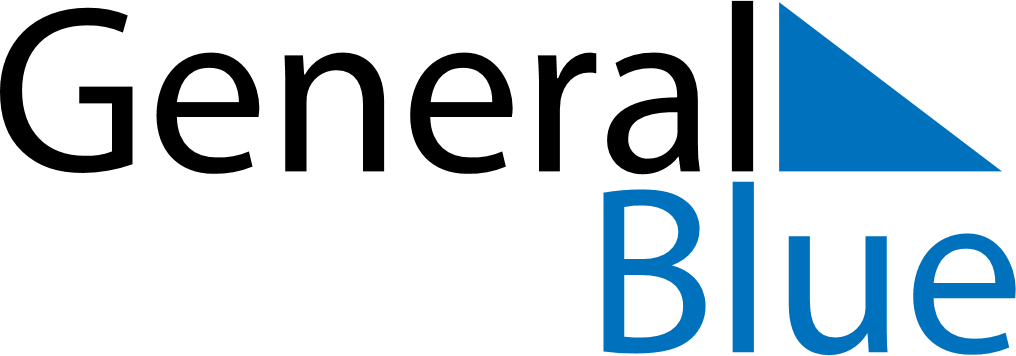 May 2024May 2024May 2024May 2024May 2024May 2024Bergby, Gaevleborg, SwedenBergby, Gaevleborg, SwedenBergby, Gaevleborg, SwedenBergby, Gaevleborg, SwedenBergby, Gaevleborg, SwedenBergby, Gaevleborg, SwedenSunday Monday Tuesday Wednesday Thursday Friday Saturday 1 2 3 4 Sunrise: 4:44 AM Sunset: 8:53 PM Daylight: 16 hours and 9 minutes. Sunrise: 4:41 AM Sunset: 8:56 PM Daylight: 16 hours and 15 minutes. Sunrise: 4:38 AM Sunset: 8:59 PM Daylight: 16 hours and 20 minutes. Sunrise: 4:35 AM Sunset: 9:01 PM Daylight: 16 hours and 26 minutes. 5 6 7 8 9 10 11 Sunrise: 4:32 AM Sunset: 9:04 PM Daylight: 16 hours and 31 minutes. Sunrise: 4:30 AM Sunset: 9:06 PM Daylight: 16 hours and 36 minutes. Sunrise: 4:27 AM Sunset: 9:09 PM Daylight: 16 hours and 42 minutes. Sunrise: 4:24 AM Sunset: 9:12 PM Daylight: 16 hours and 47 minutes. Sunrise: 4:21 AM Sunset: 9:14 PM Daylight: 16 hours and 52 minutes. Sunrise: 4:19 AM Sunset: 9:17 PM Daylight: 16 hours and 58 minutes. Sunrise: 4:16 AM Sunset: 9:19 PM Daylight: 17 hours and 3 minutes. 12 13 14 15 16 17 18 Sunrise: 4:14 AM Sunset: 9:22 PM Daylight: 17 hours and 8 minutes. Sunrise: 4:11 AM Sunset: 9:24 PM Daylight: 17 hours and 13 minutes. Sunrise: 4:08 AM Sunset: 9:27 PM Daylight: 17 hours and 18 minutes. Sunrise: 4:06 AM Sunset: 9:29 PM Daylight: 17 hours and 23 minutes. Sunrise: 4:03 AM Sunset: 9:32 PM Daylight: 17 hours and 28 minutes. Sunrise: 4:01 AM Sunset: 9:34 PM Daylight: 17 hours and 33 minutes. Sunrise: 3:59 AM Sunset: 9:37 PM Daylight: 17 hours and 38 minutes. 19 20 21 22 23 24 25 Sunrise: 3:56 AM Sunset: 9:39 PM Daylight: 17 hours and 43 minutes. Sunrise: 3:54 AM Sunset: 9:42 PM Daylight: 17 hours and 47 minutes. Sunrise: 3:52 AM Sunset: 9:44 PM Daylight: 17 hours and 52 minutes. Sunrise: 3:50 AM Sunset: 9:46 PM Daylight: 17 hours and 56 minutes. Sunrise: 3:47 AM Sunset: 9:49 PM Daylight: 18 hours and 1 minute. Sunrise: 3:45 AM Sunset: 9:51 PM Daylight: 18 hours and 5 minutes. Sunrise: 3:43 AM Sunset: 9:53 PM Daylight: 18 hours and 10 minutes. 26 27 28 29 30 31 Sunrise: 3:41 AM Sunset: 9:56 PM Daylight: 18 hours and 14 minutes. Sunrise: 3:39 AM Sunset: 9:58 PM Daylight: 18 hours and 18 minutes. Sunrise: 3:37 AM Sunset: 10:00 PM Daylight: 18 hours and 22 minutes. Sunrise: 3:36 AM Sunset: 10:02 PM Daylight: 18 hours and 26 minutes. Sunrise: 3:34 AM Sunset: 10:04 PM Daylight: 18 hours and 30 minutes. Sunrise: 3:32 AM Sunset: 10:06 PM Daylight: 18 hours and 33 minutes. 